Fiche projet 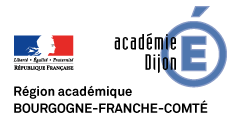 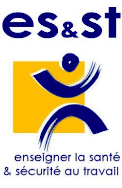 « Prévention des risques professionnels » Merci de compléter le tableau ci-dessous et le retourner à m-claude.relin@ac-dijon.fr ÉtablissementLycée Emiland Gauthey Chalon Sur SaôneNom du projet/actionEncourager et faciliter le travail en sécuritéObjectifFormer nos élèves de bac pro au SST et PRAP IBCDescriptif du projetCf fichier joint (document de travail)Public concerné(nombre, diplôme préparé)Cf fichier jointPersonnes référentesSéverine THOUMIN-BERTHAUX (DDFPT) et Laurent DION (Fo Fo SST – Fo PRAP)Cette action s’inclut-elledans le projet d’établissement ?En partie CalendrierCf fichier jointMoyens mis en œuvreCf fichier jointFrein et levierRAS pour l’instantÉvaluation du projet(si c’était à refaire…pistes d’amélioration…)L’évaluation sera réalisée en juin 2019